負責人願任同意書本人同意擔任（公司名稱）（職位名稱），擔任職務期間，並願意遵守相關法令規定執行職務，特立此同意書為憑。此致國家通訊傳播委員會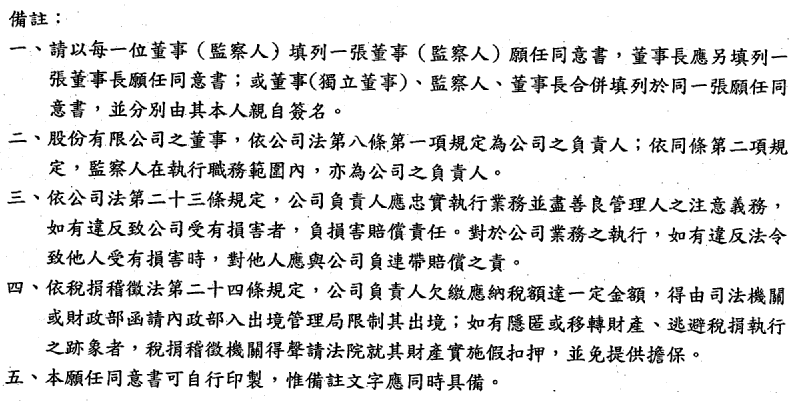 立同意書人：身分證字號：住址：中華民國        年         月         日